Goniometria     Equazioni goniometriche						         Home pageESERCIZI SVOLTI EQUAZIONI GONIOMETRICHE ELEMENTARIESERCIZIO N°1Risolvere l’equazione  Graficamente nel piano goniometrico si haPertanto, l’equazione ammette la famiglia di soluzioni 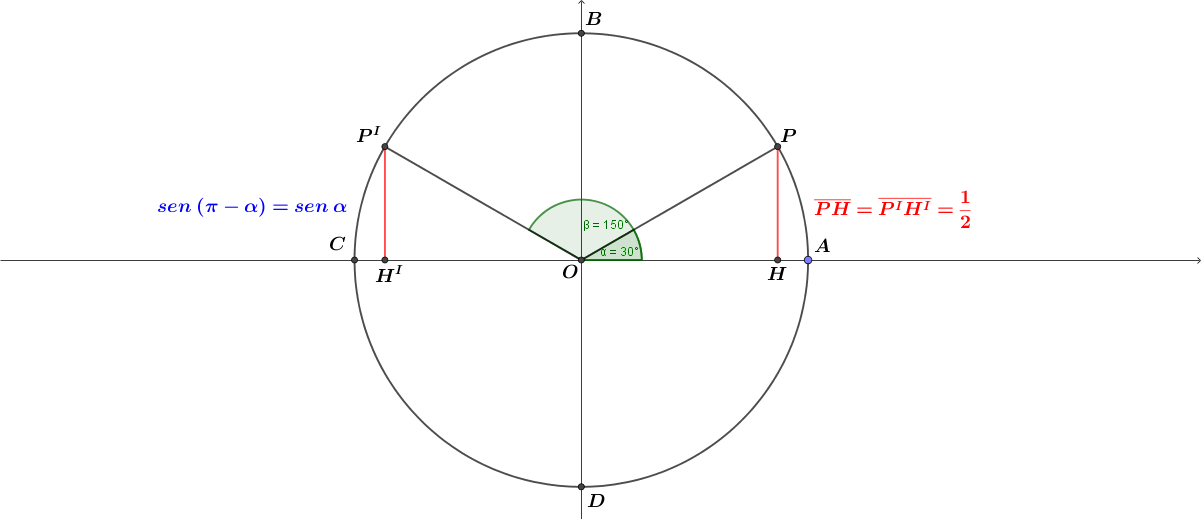 Inoltre, per la relazione degli archi associati, l’equazione ammette la famiglia di soluzioniGraficamente nel piano cartesiano si ha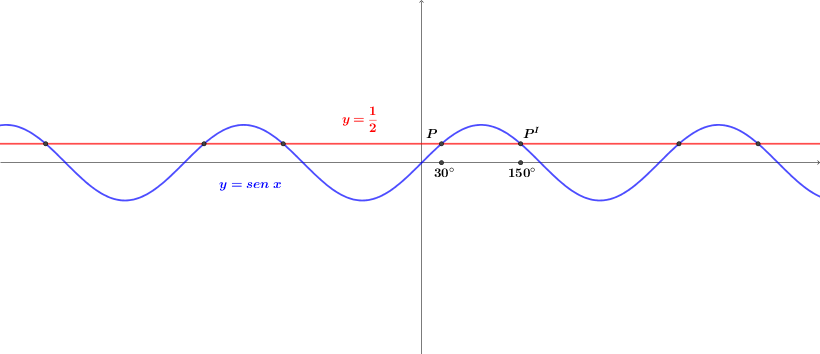 ESERCIZIO N°2Risolvere l’equazione  Graficamente nel piano goniometrico si haPertanto, l’equazione ammette la famiglia di soluzioni 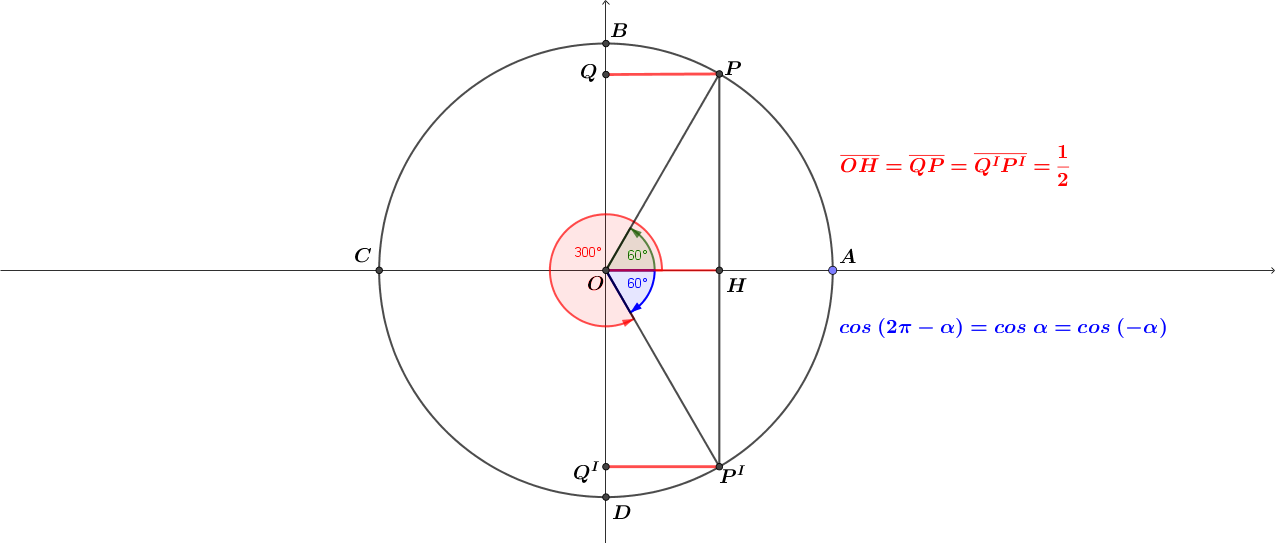 Inoltre, per la relazione degli archi associati, l’equazione ammette la famiglia di soluzioniGraficamente nel piano cartesiano si ha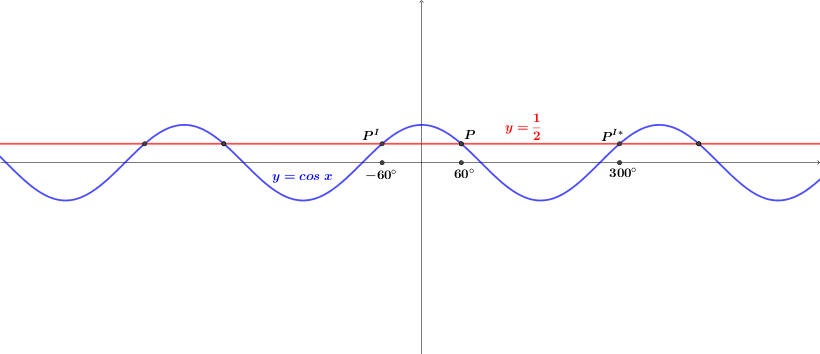 ESERCIZIO N°3Risolvere l’equazione  Graficamente nel piano goniometrico si ha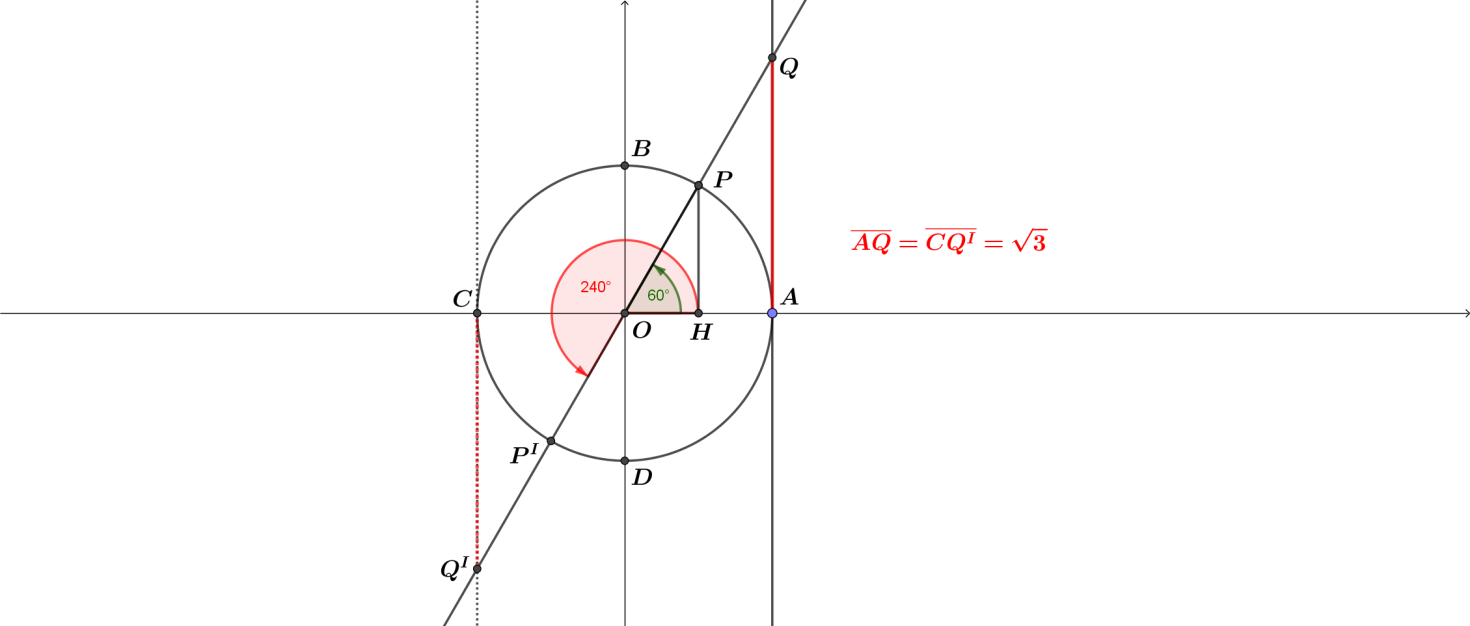 Pertanto, l’equazione ammette la famiglia di soluzioni Graficamente nel piano cartesiano si ha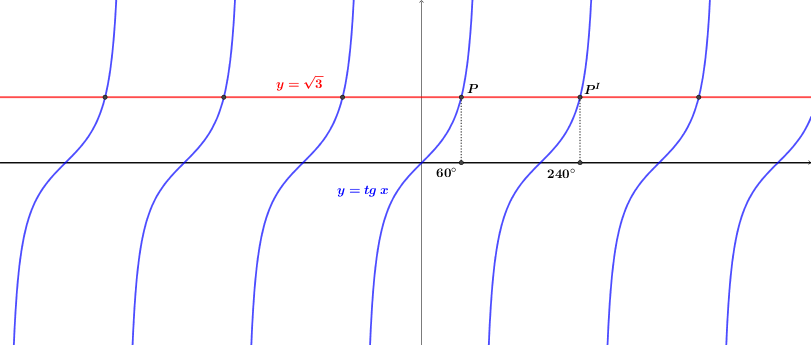 ESERCIZIO N°4Risolvere l’equazione  Graficamente nel piano goniometrico si ha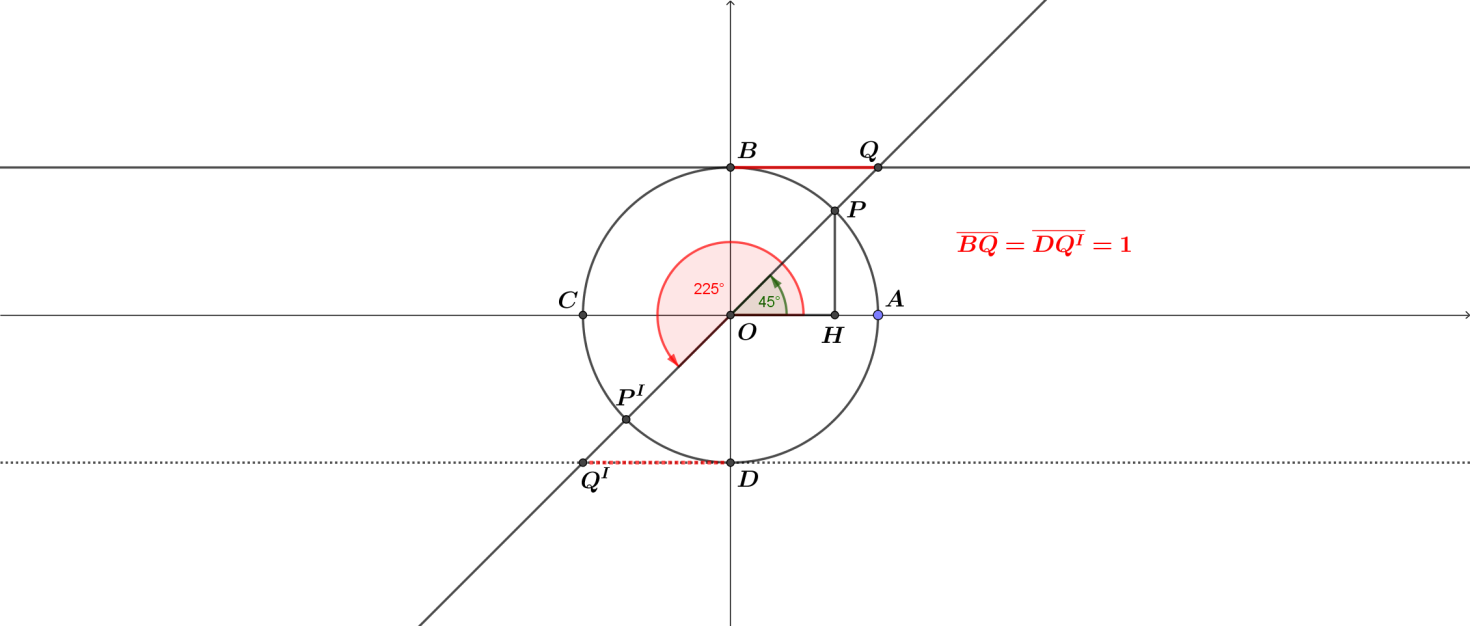 Pertanto, l’equazione ammette la famiglia di soluzioni Graficamente nel piano cartesiano si ha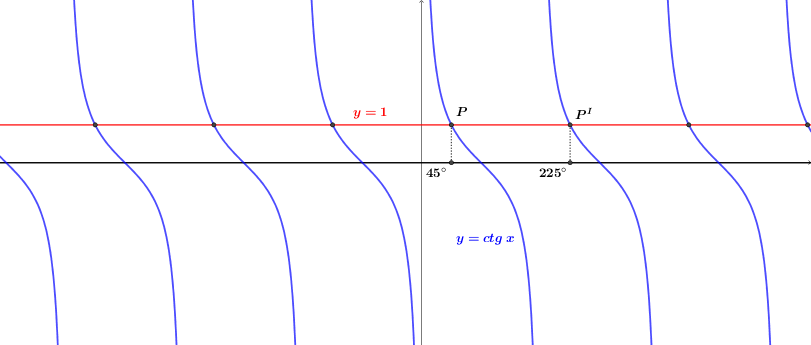 ESERCIZIO N°5Risolvere l’equazione  I seni sono uguali o quando lo sono gli angoli o quando uno è il supplementare dell’altro, pertanto, ha senso scrivereeN.B.ESERCIZIO N°6Risolvere l’equazione  I seni sono uguali o quando lo sono gli angoli o quando uno è il supplementare dell’altro, pertanto, ha senso scrivereeN.B.In gradi sessagesimali si ottieneESERCIZIO N°7Risolvere l’equazione  I coseni sono uguali o quando lo sono gli angoli o quando un angolo è l’opposto dell’altro, pertanto, ha senso scrivereeN.B.In gradi sessagesimali si ottieneESERCIZIO N°8Risolvere l’equazione  I coseni sono uguali o quando lo sono gli angoli o quando un angolo è l’opposto dell’altro, pertanto, ha senso scrivereeOssiaCioèN.B.In radianti  si ottieneESERCIZIO N°8Risolvere l’equazione  Ricordando che il coseno di un angolo è uguale al seno dell’angolo complementare oppure il seno di un angolo è uguale al coseno dell’angolo complementare, ossiaoppureQuindi essendo vera la seguente relazioneCioèL’equazione data si può scrivere, ad esempio, nel seguente modoI seni sono uguali o quando lo sono gli angoli o quando uno è il supplementare dell’altro, pertanto, ha senso scrivereOssiaInoltre, per quanto riguarda la seconda possibilità si haOssiaN.B. ESERCIZIO N°9Risolvere l’equazione  Ricordando che il coseno di un angolo è uguale al seno dell’angolo complementare oppure il seno di un angolo è uguale al coseno dell’angolo complementare, ossia   oppure   Quindi essendo vera la seguente relazioneCioèL’equazione data si può scrivere, ad esempio, nel seguente modoI seni sono uguali o quando lo sono gli angoli o quando uno è il supplementare dell’altro, pertanto, ha senso scrivereOssiaInoltre, per quanto riguarda la seconda possibilità si haOssiaAnalogamente si haQuindi l’equazione data si può scrivereI coseni sono uguali o quando lo sono gli angoli o quando un angolo è l’opposto dell’altro, quindiInoltre, per quanto riguarda la seconda possibilità si haESERCIZIO N°10Risolvere l’equazione  Le tangenti goniometriche sono uguali quando lo sono gli angoli, pertanto, ha senso scrivereOssiaESERCIZIO N°11Risolvere l’equazione  Le cotangenti goniometriche sono uguali quando lo sono gli angoli, pertanto, ha senso scrivereOssiaESERCIZIO N°12Risolvere l’equazione  L’equazione data si può scrivereLe cotangenti goniometriche sono uguali quando lo sono gli angoli, pertanto, ha senso scrivereESERCIZIO N°13Risolvere l’equazione  La tangente goniometrica di un angolo è uguale alla cotangente dell’angolo complementare, pertanto, ha senso scrivereQuindi l’equazione data diventaLe cotangenti goniometriche sono uguali quando lo sono gli angoli, pertanto, ha senso scrivereOssiaAnalogamente si ha se si considera che la cotangente goniometrica di un angolo è uguale alla tangente dell’angolo complementare, infattiQuindi l’equazione data diventaLe tangenti goniometriche sono uguali quando lo sono gli angoli, pertanto, ha senso scrivereOssiaEsempio di verifica delle soluzioniSe  allora considerata la famiglia delle soluzioni   si ottiene  °Se  allora considerata la famiglia delle soluzioni   si ottiene  °Se  allora considerata la famiglia delle soluzioni   si ottiene  °Se  allora considerata la famiglia delle soluzioni   si ottiene  °A due a due si ottengono le stesse soluzioni.